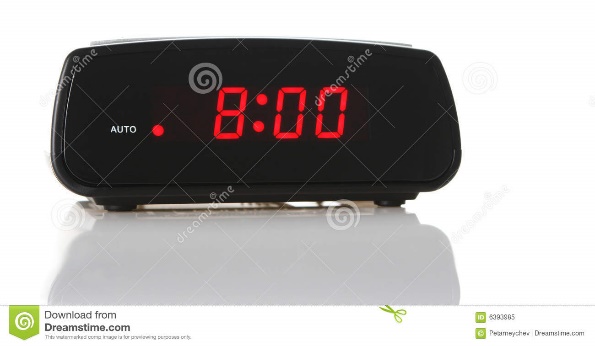 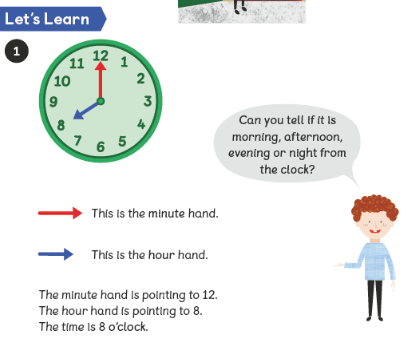 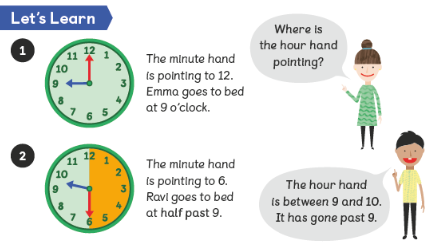 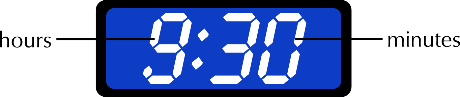 Year 2 objectives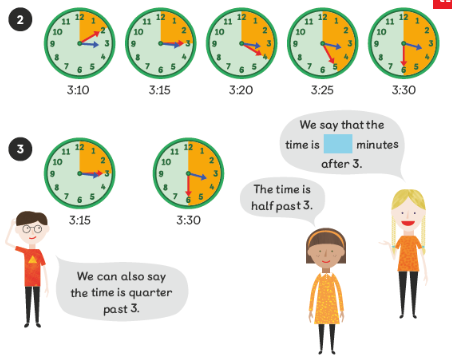 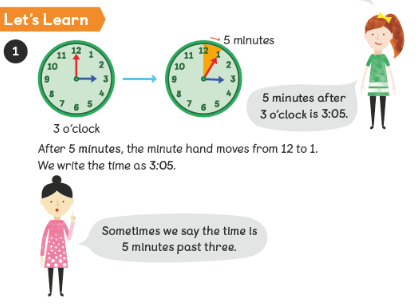 